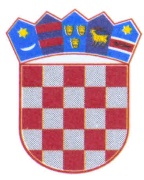       REPUBLIKA HRVATSKAPOŽEŠKO SLAVONSKA ŽUPANIJA      OPĆINA BRESTOVAC      NačelnikKLASA:214-01/17-01/02URBROJ:2177-02/03-17-1Brestovac,6.travnja 2017.g.                                                                    Općinsko vijeće Općine Brestovac PREDMET: Odluka o davanju suglasnosti Dobrovoljnom vatrogasnom društvu Brestovac za provedbu ulaganja na području Općine Brestovac za investiciju  „ Rekonstrukcija društveno vatrogasnog doma Brestovac “Člankom 20. stavkom 23. Pravilnika o provedbi mjere 07 „Temeljne usluge i obnova sela u ruralnim područjima“ iz Programa ruralnog razvoja Republike Hrvatske za razdoblje 2014. – 2020. (“Narodne novine” br. 71/16) određeno je da je korisnik uz Zahtjev za potporu dužan priložiti odluku predstavnička tijela jedinica lokalne samouprave o suglasnosti za provedbu ulaganja na području jedinice lokalne  samouprave.DVD Brestovac planira prijaviti projekt rekonstrukcije vatrogasnog doma na Program ruralnog razvoja 2014.- 2020. pa je dostavio Općini Brestovac Zahtjev za izdavanje Odluke  o suglasnosti za provedbu ulaganja na području Općine Brestovac.Nastavno na prije navedeno predlaže se Općinskom vijeću donošenje akta u prilogu.                                                                     OPĆINSKI NAČELNIK                                                                   Zdravko Mandić,inž.elektroteh. Prilog:-	Prijedlog Odluke o davanju suglasnosti Dobrovoljnom    vatrogasnom društvu Brestovac   za   provedbu   ulaganja   na   području Općine Brestovac  za investiciju „Rekonstrukcija društveno vatrogasnog doma Brestovac“.      REPUBLIKA HRVATSKAPOŽEŠKO SLAVONSKA ŽUPANIJA      OPĆINA BRESTOVAC      Općinsko vijećeKLASA:214-01/17-01/03 URBROJ:2177-02/02-17-1Brestovac,13.04.2017.g.              Na temelju članka 31. Statuta Općine Brestovac  („Službeni glasnik Općine Brestovac“, br. 3/2013 i 9/2013) Općinsko vijeće Općine Brestovac na   sjednici, održanoj  2017. godine, donijelo jeODLUKUo davanju suglasnosti Dobrovoljnom vatrogasnom društvu Brestovac zaprovedbu ulaganja na području Općine Brestovac za investiciju„ Rekonstrukcija društveno vatrogasnog doma Brestovac “I.Ovom Odlukom daje se suglasnost Dobrovoljnom vatrogasnom društvu Brestovac za provedbu ulaganja na području Općine Brestovac za investiciju „ Rekonstrukcija društveno vatrogasnog doma Brestovac “II.Ulaganje iz točke I. ove Odluke planira se prijaviti na natječaj Programa ruralnog razvoja RH za razdoblje 2014.-2020., Mjera 07, podmjeru 7.4., tip operacije 7.4.1. Ulaganje u pokretanje, poboljšanje ili proširenje lokalnih temeljnih usluga za ruralno stanovništvo, uključujući slobodno vrijeme i kulturne aktivnosti te povezanu infrastrukturu.U svrhu prijave ulaganja na natječaj naveden u prvom stavku ove točke, ovom Odlukom ujedno se daje i suglasnost Dobrovoljnom vatrogasnom društvu Brestovac za prijavu na natječaj.III.Ova suglasnost daje se na temelju Priloga ove Odluke sukladno članku 20. stavak 23. Pravilnika o provedbi mjere 07 Temeljne usluge i obnova sela u ruralnim područjima (“Narodne novine” br. 71/16), u prilogu ove Odluke, koji čini njezin sastavni dio.U Prilogu Odluke navedeni su svi bitni podaci o projektu: naziv projekta/operacije, naziv korisnika, kratki opis projekta/operacije, društvena opravdanost projekta/operacije, povezanost projekta/operacije sa interesom udruga, posebni interes za lokalno stanovništvo, financijski kapaciteti korisnika i analiza troškova, ljudski kapaciteti za provedbu projekta/operacije, način održavanja i upravljanja projektom/operacijom, doprinos ulaganja stvaranju novih radnih mjesta te usklađenost projekta s razvojnom dokumentacijom Općine Brestovac.IV.Ova suglasnost izdaje se u svrhu prijave ulaganja navedenog u točki I. ove Odluke na natječaj za Mjeru 07, podmjeru 7.4., tip operacije 7.4.1. Programa ruralnog razvoja RH za razdoblje 2014.-2020.V.Ova Odluka stupa na snagu s danom donošenja, a objavit će se u „Službenom glasniku Općine Brestovac“.                                                                           PREDSJEDNIK OPĆINSKOG VIJEĆA                                                                                       Tomo Vrhovac